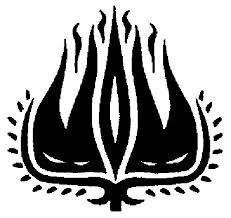 Welcome to all visitors at our service today. Please feel free to sign our Visitor's Book.Today: 11.05am:       		Prayer time in the committee room.  All welcome.11.30am: 	Morning Worship conducted by Rev. Collins, who will preach from Mark 10:17-31 “Christian discipleship & possessions.”  The sacrament of baptism will be administered & we welcome into our fellowship, Joseph Irvine, son of Paul & Janetha Irvine. AM Praise:	1) Pr. Suppl. 152 2) Hymn 727 3) Hymn 306 4) Pr. Suppl. 134& 5) Unnumbered  3.00pm			Christmas Choir Practice in Church.  All welcome.6.30pm – New time 	BB & GB Enrolment Service.  Rev. Collins will conduct the service.  Come, invite others to support & encourage our BB & GB companies in the great work of making Christian disciples.  There will be a loose offering towards GBNI School Project, Kisoro, Uganda.This Week:	  Tue 21st Nov (7.45pm)             Marty, a representative from the Christian Police Association will be the speaker at our PW meeting.  Also, you will have an opportunity to donate to missionary work carried out by PW at home and overseas.Wed. 22nd  (8.00-9.00pm)	Presbyterian & Reformed Fellowship: 4th of 5 Wednesday Nights in November dealing with the “5 Solas of the Reformation.” Venue: Dervock RP’s. Speaker: Rev. Ross Collins Subject: Solus Christus (Christ Alone).   Come, let’s gather & think about these foundational biblical truths & their application for our daily living.  7.30pm prayer time beforehand in Dervock RP church hall.  Everyone welcome.Sat 25th Nov 10.00am – 1.00) Charity Coffee Morning in Ballywillan Presbyterian Church Hall .  Everyone welcome.  Proceeds in aid of William Walker Living Oak Fund & Northern Ireland Chest Heart & Stroke.Next Week:Sunday 26th Nov. (11.05am)	Prayer time in our committee room.  All welcome.11.30am 	Morning Worship: Rev. Collins will conduct this morning’s service.  Come prepared having read Mark 10:32-34, in advance of the service.		Tuesday 28th Nov. (7.30pm)	Kirk Session meets in Committee room.Wed.29th Nov (8.00-9.00pm)	Presbyterian & Reformed Fellowship: FINAL Wednesday Night in November dealing with the “5 Solas of the Reformation.” Venue: Ballywatt  Speaker: Rev. Philip Kerr.  Subject: Soli Deo Gloria (Glory to God alone).  			7.30pm Prayer time for all in our committee room.   Everyone welcome.Further Ahead:Saturday 2nd Dec (10.00-12noon) Ballyrashane Parish Church invites you to the annual Christmas Coffee Morning in the Glebe Hall.Thursday 7th Dec (7.30pm) The Christian Police Association plans to hold its Annual Carol Service  in the PSNI Training College, Garnerville.  As one of the Churches /Church groups we have had the privilege of speaking to this year, we would warmly invite you to join us at the event.                                                     The evening will include Christmas Carols, a talk for children and a brief closing message and will be a blend of both traditional and contemporary inputs.  Seasonal refreshments will be served after the service around 8:30pm.General:          Choir practices are each Sunday at 3pm, in preparation for carol service on the  17th December.   Public Safety:	On a trial basis, we will be redirecting the traffic flow into and out of church grounds from Monday to Saturday.  Enter via Top Gate. Exit via Bottom gate.  For Sunday Services there will be NO CHANGE – traffic flow as normal.Church Hall Door: 	To access our church hall, when Watt Fun are meeting, please use the door bell and wait for a member of Watt Fun staff to permit entry.  Do not try to force the door open.  Watt Fun meet every weekday morning & the afternoons of Mon-Wed.  The door will be open as normal for church activities during these hours.RotasSunday 19th NovemberSunday 26th NovemberSunday 3rd DecemberSunday 10th DecemberCrècheMarie KaneJudith LyonsMarie KaneJudith LyonsIsobel LundyKatheryn McAllisterIsobel LundyKatheryn McAllisterChildren's 
ChurchMelissa BatteryJeni CaldwellGemma McElnayShauna IronsGemma McElnayShauna IronsLinda NevinAlison RadcliffeDoor
WelcomeSamuel McClureDrew McClureJames CaldwellStephen McElnayTimothy BeattieWinston TaggartGavin HartinDrew McClureRichard McClureOfferingR McClureR CurrieR KirkRobert LyonsT NevinH StewartC CochraneMatthew McCurdyAlastair LyonsS SharpeAaron BarnesAndrew LyonsAdam McAfeeStephen SharpeGavin HartinD CurryRichard LyonsJ RankinL WalkerA McCroryPowerPointJudith Lyons	James CurrieConor CochraneAaron DicksonAm Thomas McCroryGavin HartinPm Drew McClureRichard LyonsCharis NevinDavid Radcliffe